В связи с использованием для защиты персональных данных, обрабатываемых в информационных системах персональных данных «Экономика», «Бухгалтерия и кадры», «ЖКХ», «Комиссия по делам несовершеннолетних» средств криптографической защиты информации и на основании:Приказа ФСБ России от 09 февраля 2005 года № 66 «Об утверждении положения о разработке, производстве, реализации и эксплуатации шифровальных (криптографических) средств защиты информации (Положение ПКЗ-2005)» (в ред. Приказа ФСБ России от 12 апреля 2010 года № 173).Приказа ФСБ России от 10 июля 2014 года № 378 «Об утверждении Состава и содержания организационных и технических мер по обеспечению безопасности персональных данных при их обработке в информационных системах персональных данных с использованием средств криптографической защиты информации, необходимых для выполнения установленных Правительством Российской Федерации требованиям к защите персональных данных для каждого из уровней защищенности».Назначить Инспектора базы данных А.Н. Шалдина ответственным пользователем средств криптографической защиты информации (СКЗИ).Ответственному пользователю СКЗИ А.Н. Шалдину при работе выполнять требования должностной инструкции и «Руководства ответственного пользователя средств криптографической защиты информации».Контроль исполнения настоящего распоряжения оставляю за собой.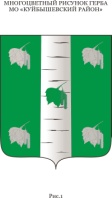 Администрация (исполнительно-распорядительный орган) муниципального района “Куйбышевский район”Администрация (исполнительно-распорядительный орган) муниципального района “Куйбышевский район”Калужской областиКалужской областиРАСПОРЯЖЕНИЕРАСПОРЯЖЕНИЕ«19» ноября 2020 г.					                                                 № 418/6-ПДН-р«19» ноября 2020 г.					                                                 № 418/6-ПДН-рО назначении ответственного пользователя СКЗИГлава администрации             муниципального района«Куйбышевский район»                                                                             С.Н. МАКРИДОВ